Конспект непосредственно – образовательной деятельностипо подготовке детей к обучению грамоте в подготовительной к школе группе«Царица Грамматика»Программное содержание:-Закрепить знания детей о звуках з, з’, познакомить с буквой З.-Упражнять в определении местоположения звука в слове, количества слогов в слове, в различении  гласных и согласных (твердых и мягких) звуков.-Развивать умение составлять предложения со словом «зима», определять количество слов в предложении, подбирать однокоренные слова к слову «мороз».-Развивать внимание, мышление, умение аргументировать свой ответ.-Воспитывать умение слушать  ответ сверстника, желание помогать друг другу  при затруднении.Материал:Магнитофон, звуковое письмо, посылка  с конвертами, изображения девочек – близнецов, картинки с изображением предметов со звуками з, з’, изображение буквы З, ребус, фишки (зеленые, синие, красные), веревочки, раскраски.Ход:Ребята, сегодня я получила интересное звуковое письмо и посылку.  Как вы думаете, от кого? (предположения детей). Давайте послушаем это  письмо.(Звучит аудиозапись) «Здравствуйте, дорогие ребята! Я – царица Грамматика. Я –  невидимка. Когда я прихожу на ваши занятия, вы меня не видите. Я убедилась, что вы очень умные и трудолюбивые. Поэтому я приготовила для вас сюрприз. За каждое правильно выполненное задание вы получите часть ребуса. Отгадав ребус, вы получите сюрприз. До свидания, желаю удачи!».Ребята, как вы думаете, мы сможем справиться с заданиями? (Ответы детей).Хорошо, но для начала мы с вами сделаем «Звуковую зарядку»:-если вы услышите, гласный звук, то наклонитесь вперед; -если твердый согласный звук, то наклонитесь вправо;-если мягкий согласный звук, то наклонитесь влево.Я вижу, вы все внимательные, и мы с вами справимся со всеми заданиями.Задание 1.Итак, первое задание:Посмотрите на этих девочек. Их зовут Зоя и Зина. Они – близнецы. А как вы думаете, кто такие близнецы? (Ответы детей). Правильно, близнецы – это дети, родившиеся у одной мамы в один день, они очень похожи друг на друга. Девочки очень любят рисовать. Они нарисовали много рисунков, но их рисунки перепутались. Вам нужно определить, кто какие рисунки нарисовал. Я вам подскажу только то, что в рисунках  Зои есть звук з, а в рисунках  Зины - звук з’. (Дети определяют, кто какие рисунки нарисовал, называют позицию звука в слове).Молодцы, вы справились с заданием, и вы получаете часть ребуса! Ребята, звуки з и з’ обозначаются буквой З. Как вы думаете, на что похожа эта буква? (Ответы детей). Вы хотите попробовать выложить эту букву веревочкой? (Дети выкладывают букву З с помощью веревочки).Задание 2. Итак, второе задание. Возьмите понравившуюся картинку, определите количество слогов в слове. Под музыку вы будете тихонечко бегать врассыпную, а когда музыка закончится, вы соберетесь в кружочки: -первый круг – дети с картинками, в названиях которых один слог;-второй круг  –  два слога;-третий круг – три слога. Посмотрим, чей кружок быстрее соберется.Молодцы, и со вторым заданием мы справились! Вот и еще одна часть ребуса!Задание 3.    Интересно, какое же третье задание приготовила нам царица Грамматика? Да это же загадка! Попробуем отгадать  ее. Слушайте внимательно:Крыша в шапке меховой,Белый дым над головой.Двор в снегу, белы дома,Это к нам пришла…..(зима)    Правильно, зима. Как вы догадались, что это зима? (Ответы детей). Царица Грамматика предлагает записать отгадку с помощью фишек.  (Дети строят схему слова, используя красные, синие, зеленые фишки). Сколько гласных звуков в слове? Какой первый гласный звук? Какой второй гласный звук? Назовите мягкий согласный звук. Назовите твердый согласный звук. Сколько всего звуков в слове?      За правильно выполненное третье задание вы получаете еще одну часть ребуса.    Ребята, а что вы любите делать зимой? Физкультминутка «Зима».                                                 Мы зимой в снежки играем,                                                 По сугробам мы шагаем.                                                 И на лыжах мы бежим,                                                 На коньках по льду летим,                                                 И Снегурку лепим мы,                                                 Гостью – зиму любим мы.Задание 4.Итак, четвертое задание. Нужно вам, ребята, составить предложения со словом ЗИМА и определить, сколько слов в предложении.  (Дети составляют предложения и определяют количество слов в предложении). За правильно выполненное четвертое задание вы получаете еще одну часть ребуса.Все задания мы выполнили, попробуем сложить ребус.  (Дети складывают ребус (см. приложение 1) и отгадывают его). Правильно, это слово МОРОЗ. Кто может подобрать родственные слова к слову МОРОЗ? (Дети подбирают: морозный, заморозить, морозильник и т. д.). Итак, ребята, мы с вами выполнили все задания царицы Грамматики, и нас ждет сюрприз: раскраски (см. приложение 2).Приложение 1.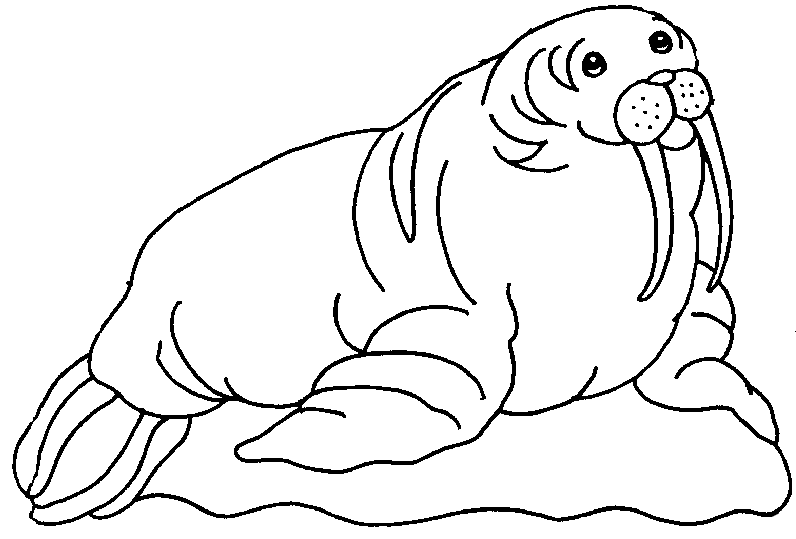 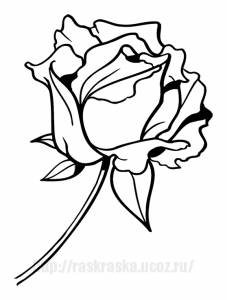 Приложение 2.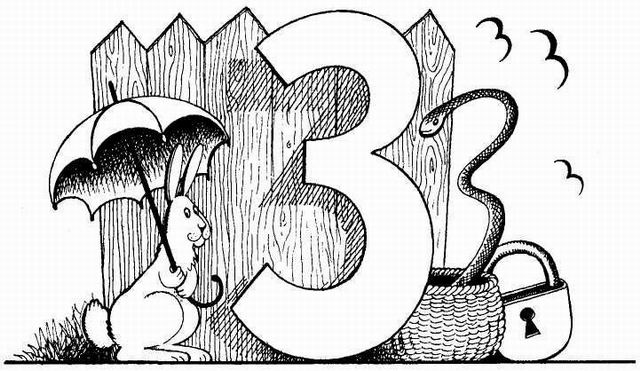 